An den Gesamtausschuss Baden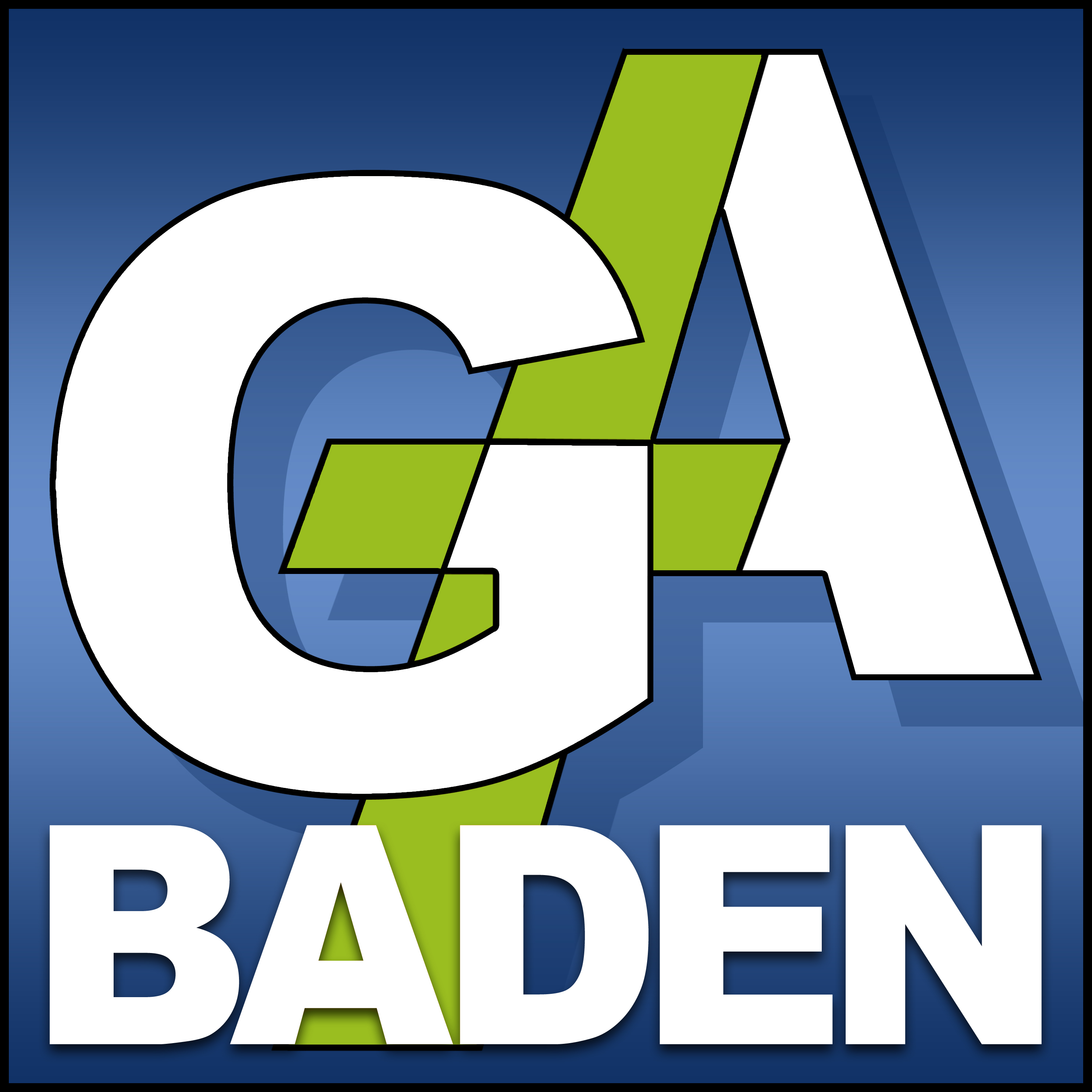 Geschäftsstelle 	Frau Beate Zimmermann
Postfach 22 6976010 Karlsruhe                              Bitte die Anmeldung einscannen undper Mail an: gs@ga-baden.de 
oder per Fax: 0721-9175-25-928 versenden.Angaben zur Dienststelle:Name der EinrichtungAnschrift der EinrichtungName der anmeldenden PersonTelefon					E-MailHiermit werden folgende Teilnehmende zum Regionaltag Datenschutzkonzept verbindlich angemeldet:Bitte in Druckbuchstaben und gut leserlich ausfüllen.Stornierungen ab 14 Tage vor dem Seminar können nicht erstattet werden  Datum	Unterschrift_____________________________________________________________________________________________________________________________________________________________________________VornameNachnameMail für kurzfristige AbsprachenSchulungsortBitte hier ankreuzenAlternativer Schulungsort (wenn möglich)23. Mai 2023 in Karlsruhe26. Sept. 2023 in Freiburg